Дата: 29.10.2015Время: 10.00-12.00Муниципальное бюджетное образовательное учреждение для детей, нуждающихся в психолого-педагогической и медико-социальной помощи «Центр Диагностики и консультирования»Семинар-практикум для педагогов-психологов, социальных педагогов. Организационная и практическая деятельность психолога в ситуации/ риск суицида несовершеннолетних Цель: 1. Повышение профессиональной компетентности. 2. Актуализация знаний специалистов в области подростковых суицидов.3. Обработка и внедрение технологий работы с подростками.4. Выработка общих принципов в работе с родителями, детьми в ОУ.Программа семинара-практикума:1. Профилактика подросткового суицида. Т.Е. Шумикова, педагог-психолог МБОУ «ЦДК Локус».2. Мозговой штурм. Компоненты готовности работы психолога в суицидальных ситуациях. Коммуникация как инструмент работы педагога-психолога. Смирнова А.А., педагог-психолог МБОУ «ЦДК Локус».3.  Дискуссия. Мифы о суициде. (групповая работа).4. Оказание помощи при суициде. Этап беседы при риске суицида. Малыхина И.А., педагог-психолог, МБОУ «Лицей № 34».5. Практическая часть. Актуализация ресурса. Работа в парах. Приемы и техники в работе с подростком. Миллер Ю.А., педагог-психолог МБОУ «ЦДК Локус».6. Решение практических ситуаций специалистов по вопросам оказания помощи в ситуациях суицида/риска суицида несовершеннолетних. Миллер Ю.А., педагог-психолог МБОУ «ЦДК Локус».7. Профилактика профессионального выгорания педагогов. Нестеренко И.В., педагог-психолог МКОУ «СКОШ 8 вида». 8. Подведение итогов. Принятие решений.Для записей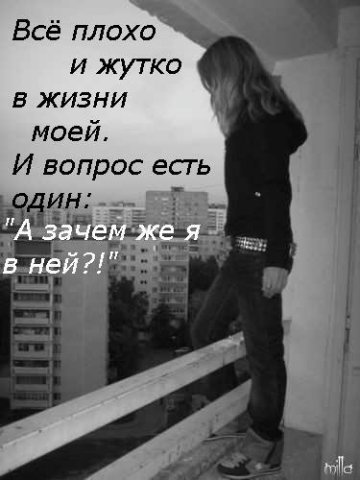 Программа семинара-практикума